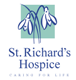 ST RICHARD’S HOSPICEJOB DESCRIPTIONJob Title:		Clinical Nurse Specialist - AdvancedReports to:		Community Nursing Services ManagerAccountable to:	Care DirectorBased at:		St Richard’s HospiceOur Values: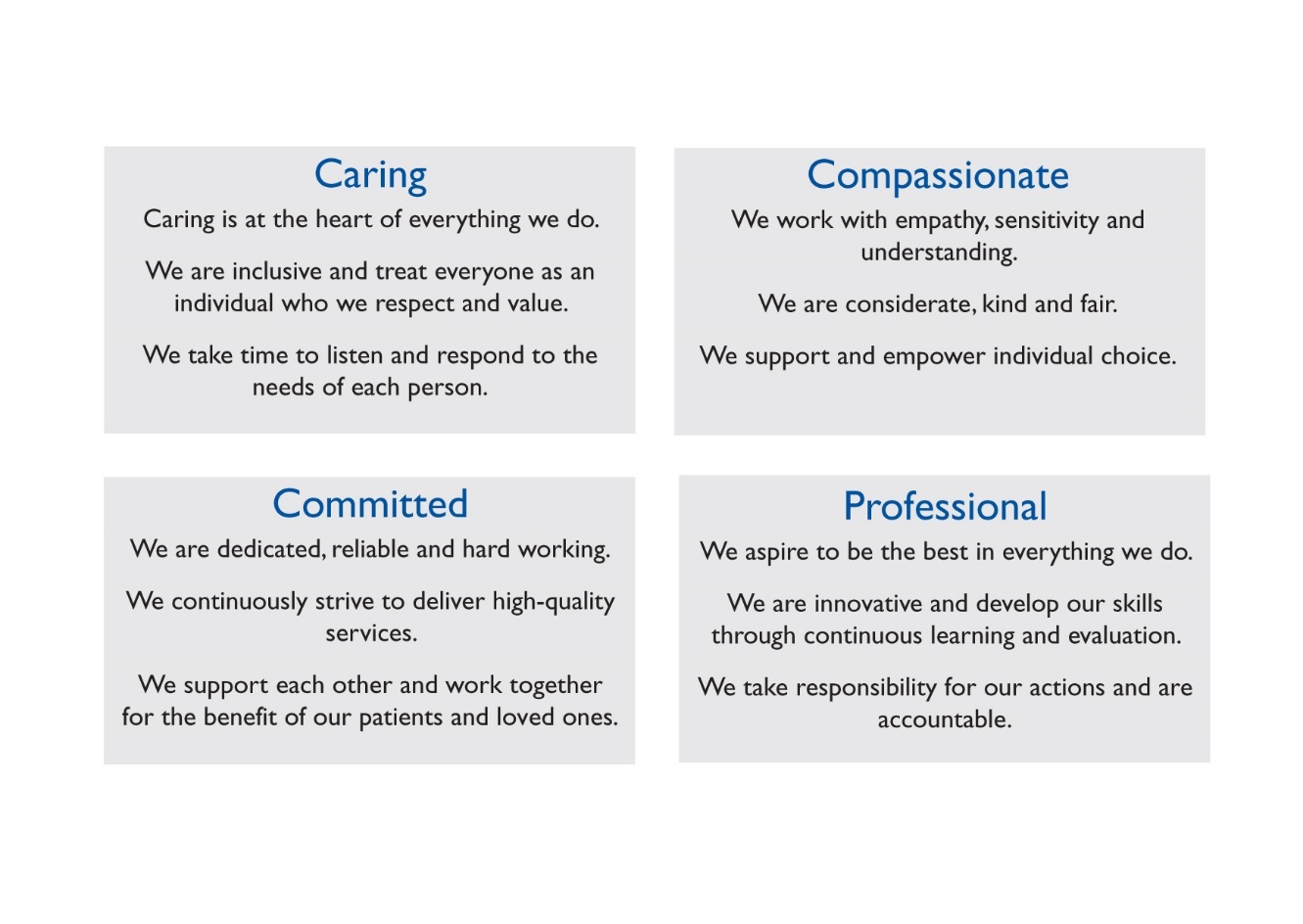 Job Summary:To provide a responsive, flexible, high quality community specialist palliative care services, 24 hours per day, 7 days per week, to patients and their families, ensuring that the service delivered reflects the Hospice strategic priorities and upholds Care Quality Commission requirements.To work autonomously in the community to provide specialist assessment of patients with complex palliative care needs, develop management options, advising others involved with the patient’s care and evaluate the plan in the face of changing needs.To work with multi-disciplinary team members, contributing to education programmes for a variety of professionals and organisations.To work collaboratively and co-operatively with clinical colleagues to contribute to the continual development of services and quality of care delivered.KEY RESPONSIBILITIESClinical To manage a complex caseload of patients, prioritising need using advanced clinical reasoning based on professional, evidence based knowledge.To perform comprehensive assessment of patients with sensitive and complex palliative care needs and assess family member/care needs. Plan, implement and evaluate care delivery according to changing health care needs, wishes and culture.To work with patients and carers in a therapeutic way to address physical, psychological, spiritual and social needs.To advise others involved in the care of the patient, using in-depth knowledge of the options for achieving symptom control. To undertake regular medication reviews in relation to palliative care.To discuss treatment options and work in partnership with patients and carers to enable them to make informed choices and set goals.To facilitate discussions around advance care planning, providing information and assisting with completion of documentation as required. Make informed decisions regarding resuscitation, and discuss these with patients and carers as appropriate, communicate with professionals and ensure all documentation is complete.Within specialist assessments, identify issues which are deemed to be actual or potential palliative care crises and develop action plans involving other professionals, the patient and family members as appropriate.To develop and implement a plan of care, including investigations, admissions, out-patient appointments, referral to other disciplines or services as appropriate.To utilise advanced communication skills to communicate highly complex information to carers, relatives and professionals, acting as patient advocate and addressing barriers to understandingTo undertake comprehensive health assessment and work towards completion of the MASP4020 assessment module using MASP4020 assessment skillsTo undertake the non-medical prescribing course (V300) and gain approval for practiceAs an approved non-medical prescriber, prescribe medicines within hospice policies and guidelines as appropriateTo undertake effective team clinical supervision and reflection on a monthly basisTo liaise with the In-patient Unit and Living Well Services regarding discharges, ensuring continuity of care.Present cases clearly, consistently and professionally in a variety of settings including multi-disciplinary meetings, to GP’s and case conferences and communicate effectively throughout meetings.To work collaboratively with other professionals and agencies to ensure patient needs are met, especially in relation to on-going care needs.To work collaboratively with other professionals and agencies to ensure patient needs are met, especially in relation to on-going care.To develop a trusting relationship with family members supporting them to care for patients, preparing them for end of life issues and needs, impending loss and grief.  To assess need for bereavement service referral and undertake initial post-bereavement support.To collect, collate, evaluate and report information, maintain accurate patient records both written and electronic.To keep up to date with the latest evidence base, theories and new activity in relation to practice.After completion of probationary period, to take part in the CNS on call rota and weekend CNS rota as required, providing access to specialist palliative care advice outside normal working hours.EducationalTo promote, through education, expertise in Palliative Care, to both internal staff and outside agencies, acting as a role model at all times.To identify, generate and utilise appropriate learning opportunities in practice.To assess the educational needs of patients, carers and staff and respond appropriately.To provide education, advice and support and mentorship to students To work with St Richard’s Hospice Education Department to develop methods of bridging the theory/practice gap and promote research based practice.To contribute to the Hospice’s Clinical Supervision and mentorship of staff, reflecting on  own performance and facilitating reflection in other clinical staffTo support the culture of continuous learning within the department.To contribute to the annual planning of objectives and the development of an annual plan for the team, supporting a culture of service improvement and innovation.To ensure own compliance with regard to NMC regulations, mandatory training and continual professional development to ensure clinical effectiveness.To develop and sustain networks with other experts at local and national level.Clinical Governance/QualityTo conduct and document risk assessments in respect of clinical care or self and take appropriate action.  Ensure lone working policy is followed.To identify near misses and incidents via electronic incidence reporting system and document and address these in a timely way, ensuring appropriate action and communication.Ensure care is evidence based where available and comply with policies, procedures guidelines and professional body guidance adopted by St Richard’s Hospice.To participate in regular peer review of caseload.To utilise research findings in the delivery of specialist palliative care and disseminate relevant findings to other staff.To co-operate and support clinical practitioners wishing to undertake research projects within the hospice, community or local trust.To contribute to any audits and evaluation of service provision and the implementation and monitoring of guidelines, standards, policies in order to improve effectiveness of patient care.To be able to identify own areas of practise for audit or research and publish outcomes.ManagementTo manage work time effectively ensuring that appropriate time frames are set aside for administration, education and clinical supervision.To manage a complex caseload to include:using specialist palliative care eligibility criteria to admit and discharge from caseloadmanage caseload demands according care needsaddress planned and emergency clinical issuescommunicate with a variety of professionals and servicesTo assist the Team Manager in evaluating and developing specialist palliative care services further.To contribute to efficient day to day co-ordination of the Department.To represent Community Nursing Services on committees and projects as required.To promote partnership working across the hospice and with outside agencies.To provide a leadership model that demonstrates expert knowledge and high standards of clinical practice.Professional ResponsibilityTo maintain registration with the Nursing and Midwifery Council and act in accordance with NMC Code of Professional Conduct and Standards.To maintain high professional standards utilising the St Richard’s Hospice training and competency passport for Clinical Nurse Specialists (CNS)To maintain accurate records in accordance with confidentiality, Data Protection and Information Governance.To participate in regular managerial supervision including one to ones, review of competencies passport and Individual Performance Review (IPR) and respond to agreed development plan To ensure all St Richard’s policies, procedures and guidelines are adhered to including Information Governance, Health and Safety, Equal Opportunities, Confidentiality etc.This job description is not exhaustive and may undergo amendment by agreement with the post holder and manager.Signed……………………………………………Date………………………………Clinical Nurse Specialist - AdvancedPerson SpecificationEssentialDesirableQualifications/ TrainingRGN RegistrationAppropriate degree or evidence of working at degree level Qualification in Palliative CareCommunity Nursing qualificationAdvanced communication skills training (or willing to work towards)Full driving licenceProfessional Portfolio Masters or willing to work towardsNurse prescribing qualificationTeaching qualificationExperience/ KnowledgePost registration experience in a variety of settingsExperience at completing comprehensive holistic assessments of patient needsSignificant specialist palliative care experienceExperience and knowledge of symptom managementExperience of managing a caseloadTeaching experienceExperience of communicating complex, sensitive issues with patients, carers and professionalsExperience of multi-disciplinary and agency workingAwareness of key policy driversExperience of participating in service developmentPrevious CNS experience Experience within a Hospice settingExperience of telephone assessment of patients’ needsKnowledge of advanced care planningExperience of working with palliative and end of life patients as a Community nurseExperience of service developmentExperience of triaging calls or willing to learn Skills/ AbilitiesAble to demonstrate clear and advanced written, verbal and non-verbal communication skillsUnderstanding of and ability to implement aspects of the clinical governance agendaAbility to lead and facilitate change; motivate and influence others to improve patient experienceAbility to establish and maintain credibility with a diverse range of professionals and lay peopleDemonstrate ability to identify personal development needs, fulfil them and apply learning to practiceExcellent planning and organisation skillsAbility to assess risk regarding self and others and take appropriate actionAbility to apply effective leadership skills responsive to a variety of circumstancesAble to work independently and deliver objectives within given timeframeComputer literacy, including maintenance of electronic patient recordsAbility to work as a team memberRelevant experience of research and audit in the workplacePersonal QualitiesAbility to form professional relationships within a multi-disciplinary teamFlexibility to support the wider teams as required Ability to identify own learning needs and develop skills pertaining to the roleExcellent interpersonal skillsMotivated and enthusiasticFlexible attitude and approach with the ability to participate in out of hours on call rotaAbility to manage own workloadAble to analyse, problem solve and prioritisePositive professional approach and imageAbility to manage the emotional impact of working within Palliative CareSupportive of the ethos and strategic objectives of St. Richard’s HospiceAbility to undertake the full scope of duties as outlined in the Job Description